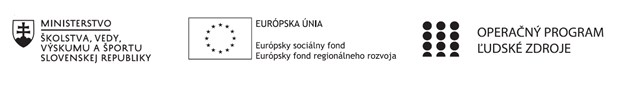 Správa o činnosti pedagogického klubu Príloha:Prezenčná listina zo stretnutia pedagogického klubuPríloha správy o činnosti pedagogického klubu              PREZENČNÁ LISTINAMiesto konania stretnutia: ZŠ , M.R.Štefánika  910/51, Trebišov, učebňa č.68Dátum konania stretnutia:  24.04.2019Trvanie stretnutia:          od  13.30 hod	do 15.30 hod	Zoznam účastníkov/členov pedagogického klubu:Klub učiteľov MATG a PRIG II. stupeň ZŠMeno prizvaných odborníkov/iných účastníkov, ktorí nie sú členmi pedagogického klubu  a podpis/y:Prioritná osVzdelávanieŠpecifický cieľ1.1.1 Zvýšiť inkluzívnosť a rovnaký prístup ku kvalitnému vzdelávaniu a zlepšiť výsledky a kompetencie detí a žiakovPrijímateľZákladná škola, M.R. Štefánika 910/51, 07501 TrebišovNázov projektuZvýšenie čitateľskej, matematickej a prírodovednej gramotnosti žiakov základnej školyKód projektu  ITMS2014+312011R032Názov pedagogického klubu Klub učiteľov MATG a PRIG II. stupeň ZŠDátum stretnutia  pedagogického klubu24.04.2019Miesto stretnutia  pedagogického klubuZŠ , M.R.Štefánika 910/51, TrebišovMeno koordinátora pedagogického klubuMgr. Eva GibováOdkaz na webové sídlo zverejnenej správywww.zsmrstv.edupage.orgManažérske zhrnutie:kľúčové slová  - slovná úloha, kvalitatívne a kvantitatívne úlohy, riešenie slovných úloh, analýza, syntézaCieľom stretnutia bolo oboznámiť členov klubu so základnými poznatkami o tvorbe slovných úlohách. Spoznať typológiu týchto úloh z viacerých hľadísk na praktických ukážkach. Spoznať aj spôsob riešenia pomocou analýzy a syntézy.Manažérske zhrnutie:kľúčové slová  - slovná úloha, kvalitatívne a kvantitatívne úlohy, riešenie slovných úloh, analýza, syntézaCieľom stretnutia bolo oboznámiť členov klubu so základnými poznatkami o tvorbe slovných úlohách. Spoznať typológiu týchto úloh z viacerých hľadísk na praktických ukážkach. Spoznať aj spôsob riešenia pomocou analýzy a syntézy.Hlavné body, témy stretnutia, zhrnutie priebehu stretnutiaDefinícia slovnej úlohy a typológia slovných úlohPri slovných úlohách majú žiaci svojou intelektuálnou činnosťou dospieť k riešeniu úlohy. Ide o matematickú alebo prírodovednú úlohu zadanú určitým textom.Úlohy môžu byť: kvalitatívnekvantitatívneĎalšie delenie: podľa cieľov poznania:problémovéneproblémovéPodľa spôsobu zadania: textovégrafickéexperimentálneSpôsoby riešenia kvalitatívnych úlohVýznam kvalitatívnych úloh je z metodického hľadiska nesporný. Tieto úlohy nútia žiakov logicky uvažovať a umožňujú prakticky aplikovať nadobudnuté vedomosti. Učiteľ týmito úlohami zvyšuje záujem žiakov o prírodovedné predmety.Pri riešení kvalitatívnych úloh sa používajú tieto spôsoby:Heuristický –žiaci sa učia analyzovať javy v úlohe a syntézou vytvoria závery. Podmienkou je poznanie prírodovedných zákonov.Grafický – úloha je formulovaná prostredníctvom náčrtu, grafu, schémy, obrázka alebo fotografie. Výhodou je názornosť a stručnosť. Žiaci sa učia názornosti a dôslednosti. Pomocou analýzy dôsledne preskúmajú graf, schému a náčrt.Experimentálny - odpoveď na otázku získame pomocou pokusu, žiaci sa stávajú bádateľmi.Hlavné body, témy stretnutia, zhrnutie priebehu stretnutiaDefinícia slovnej úlohy a typológia slovných úlohPri slovných úlohách majú žiaci svojou intelektuálnou činnosťou dospieť k riešeniu úlohy. Ide o matematickú alebo prírodovednú úlohu zadanú určitým textom.Úlohy môžu byť: kvalitatívnekvantitatívneĎalšie delenie: podľa cieľov poznania:problémovéneproblémovéPodľa spôsobu zadania: textovégrafickéexperimentálneSpôsoby riešenia kvalitatívnych úlohVýznam kvalitatívnych úloh je z metodického hľadiska nesporný. Tieto úlohy nútia žiakov logicky uvažovať a umožňujú prakticky aplikovať nadobudnuté vedomosti. Učiteľ týmito úlohami zvyšuje záujem žiakov o prírodovedné predmety.Pri riešení kvalitatívnych úloh sa používajú tieto spôsoby:Heuristický –žiaci sa učia analyzovať javy v úlohe a syntézou vytvoria závery. Podmienkou je poznanie prírodovedných zákonov.Grafický – úloha je formulovaná prostredníctvom náčrtu, grafu, schémy, obrázka alebo fotografie. Výhodou je názornosť a stručnosť. Žiaci sa učia názornosti a dôslednosti. Pomocou analýzy dôsledne preskúmajú graf, schému a náčrt.Experimentálny - odpoveď na otázku získame pomocou pokusu, žiaci sa stávajú bádateľmi.Závery a odporúčania:Spoznať typológiu slovných úloh z viacerých hľadísk na praktických ukážkachPri riešení kvalitatívnych úloh sa zamerať na heuristický, grafický a experimentálny spôsob riešeniaZávery a odporúčania:Spoznať typológiu slovných úloh z viacerých hľadísk na praktických ukážkachPri riešení kvalitatívnych úloh sa zamerať na heuristický, grafický a experimentálny spôsob riešeniaVypracoval (meno, priezvisko)PaedDr. Eva StrivinskáDátum24.04.2019PodpisSchválil (meno, priezvisko)Mgr. Eva GibováDátum24.04.2019PodpisPrioritná os:VzdelávanieŠpecifický cieľ:1.1.1 Zvýšiť inkluzívnosť a rovnaký prístup ku kvalitnému vzdelávaniu a zlepšiť výsledky a kompetencie detí a žiakovPrijímateľ:Základná škola, M.R. Štefánika 910/51, 07501 TrebišovNázov projektu:Zvýšenie čitateľskej, matematickej a prírodovednej gramotnosti žiakov základnej školyKód ITMS projektu:ITMS2014+312011R032Názov pedagogického klubu:Klub učiteľov MATG a PRIG II. stupeň ZŠč.Meno a priezviskoPodpisInštitúcia1Gabriela BelasováZŠ, M.R. Štefánika 910/51, 07501 Trebišov2Eva GibováZŠ, M.R. Štefánika 910/51, 07501 Trebišov3Ľubomír HalászZŠ, M.R. Štefánika 910/51, 07501 Trebišov4Tatiana JenčováZŠ, M.R. Štefánika 910/51, 07501 Trebišov5Iveta  KučerováneprítomnáZŠ, M.R. Štefánika 910/51, 07501 Trebišov6Eva StrivinskáZŠ, M.R. Štefánika 910/51, 07501 Trebišov7Tatiana TkáčováZŠ, M.R. Štefánika 910/51, 07501 Trebišov8.Lucia JuraškováZŠ, M.R. Štefánika 910/51, 07501 Trebišovč.Meno a priezviskoPodpisInštitúcia